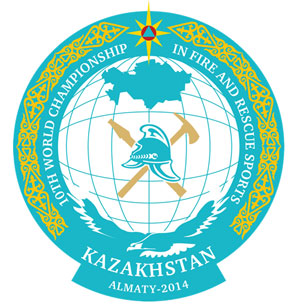 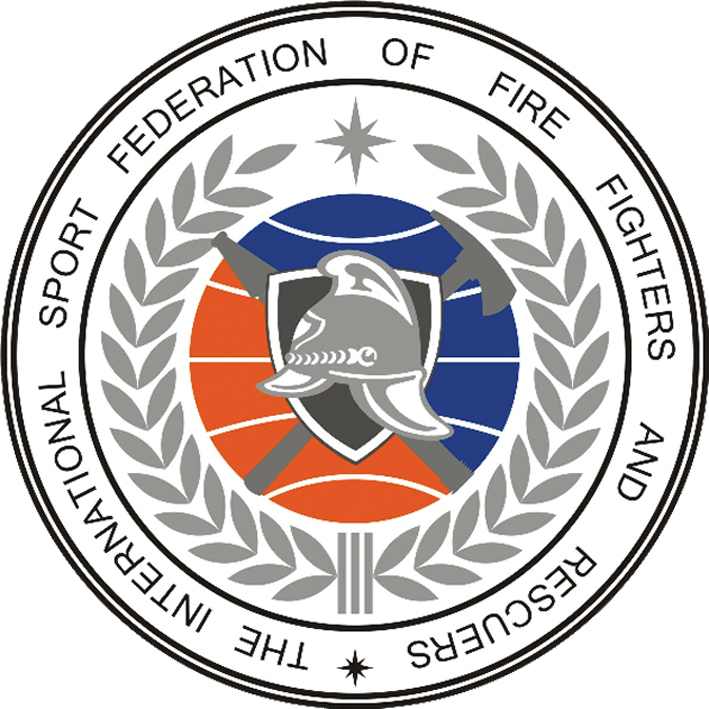 Die X -Weltmeisterschaften im Feuerwehr- und Rettungssport "Almaty-2014"04-09 September 2014Das Land …………………………………………………………………......
Die Mannschaft-Kategorie ............................................................................
* Leiter der Delegation, Vertreter der Mannschaft, Trainer, Sportler, Arzt, Schiedsrichter, Mitglied der Delegation, Fahrer, Presse...Kontaktadresse: ………………………………………..Telefon: ………………………………………………..E-mail: …………………………………………………Datum: ………………………………………………….														………………………………………………….														          UNTERSCHRIFT UND STEMPEL№Mr. / Ms.Vorname, NameStaatsbürger-schaftGeburtsdatumReisepass-Nr.Datum der Ankunft / AbfahrtPost, Status№Mr. / Ms.Vorname, NameStaatsbürger-schaftGeburtsortGültig bis:Art des TransportsPost, Status11223344556677889910101111121213131414151516161717181819192020